30.08.2017  № 2036О реорганизации муниципального автономного образовательного учреждения дополнительного образования «Дворец детского (юношеского) творчества» муниципального образования города Чебоксары – столицы Чувашской Республики путем присоединения к нему муниципального бюджетного образовательного учреждения дополнительного образования «Станция юных техников» города Чебоксары Чувашской РеспубликиВ соответствии со статьями 57 - 60 Гражданского кодекса Российской Федерации, Федеральным законом от 24.07.1998 № 124-ФЗ «Об основных гарантиях прав ребёнка в Российской Федерации», Федеральным законом от  03.11.2006 № 174-ФЗ «Об автономных учреждениях», Федеральным законом от 29.12.2012 № 273-ФЗ «Об образовании в Российской Федерации», приказом Министерства образования и молодежной политики Чувашской Республики от 22.01.2014 № 91 «Об утверждении Порядка проведения оценки последствий принятия решения о реорганизации или ликвидации государственной образовательной организации Чувашской Республики, муниципальной образовательной организации, включая критерий этой оценки (по типам данных образовательных организаций), порядка создания комиссии по оценке последствий такого решения и подготовки ею заключений», постановлением администрации города Чебоксары от 08.12.2009 № 279 «Об утверждении Порядка создания, реорганизации и ликвидации муниципальных образовательных организаций города Чебоксары», заключением комиссии по оценке последствий принятия решения о реорганизации или ликвидации муниципальных образовательных организаций города Чебоксары от 27.07.2017 администрация города Чебоксары п о с т а н о в л я е т:1. Реорганизовать муниципальное автономное образовательное учреждение дополнительного образования «Дворец детского (юношеского) творчества» муниципального образования города Чебоксары – столицы Чувашской Республики (далее – МАОУДО  «ДДЮТ» г. Чебоксары), расположенное по адресу: Чувашская Республика, город Чебоксары,  Президентский бульвар, д.14, путем присоединения к нему муниципального бюджетного образовательного учреждения дополнительного образования «Станция юных техников» города Чебоксары Чувашской Республики (далее – МБОУДО «Станция юных техников» г. Чебоксары), расположенного по адресу: Чувашская Республика, г. Чебоксары, ул. Кукшумская, д.21 Б.2. Установить, что МАОУДО «ДДЮТ» г. Чебоксары является правопреемником МБОУДО «Станция юных техников» г. Чебоксары.3. Утвердить план мероприятий по реорганизации МАОУДО  «ДДЮТ» г. Чебоксары путем присоединения к нему МБОУДО «Станция юных 
техников» г. Чебоксары согласно приложению к настоящему постановлению.4. Управлению образования администрации города Чебоксары (Захаров Д.А.) обеспечить осуществление в установленном порядке необходимых организационно-правовых действий, связанных с реорганизацией МАОУДО  «ДДЮТ» г. Чебоксары.5. Чебоксарскому городскому комитету по управлению имуществом (Васильев Ю.А.): внести изменения в договор пользования от 23.07.2016 № 54, заключенный с МАОУДО  «ДДЮТ» г. Чебоксары;внести соответствующие изменения в Единый реестр муниципальной собственности города Чебоксары.6. Управлению по связям со СМИ и молодежной политики администрации города Чебоксары опубликовать настоящее постановление в средствах массовой информации.7. Настоящее постановление вступает в силу со дня официального опубликования.8. Контроль за исполнением данного постановления возложить на заместителя главы администрации города Чебоксары по социальным вопросам А.Л. Салаеву.Глава администрации города Чебоксары		  		     А.О. ЛадыковУТВЕРЖДЕНпостановлением администрации города Чебоксарыот 30.08.2017 № 2036План мероприятийпо  реорганизации МАОУДО  «ДДЮТ» г. Чебоксары путем присоединения к нему МБОУДО «Станция юных техников» г. Чебоксары ___________________________________________________Чăваш РеспубликиШупашкар хулаАдминистрацийěЙЫШĂНУ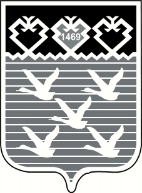 Чувашская РеспубликаАдминистрациягорода ЧебоксарыПОСТАНОВЛЕНИЕ№ п/пМероприятияСрокиОтветственныйУведомление в письменной форме ИФНС по городу Чебоксары о начале процедуры реорганизации МАОУДО  «ДДЮТ» г. Чебоксары путем присоединения к нему 
МБОУДО «Станция юных 
техников» г. Чебоксары (далее-реорганизация МАОУДО  «ДДЮТ» г. Чебоксары), в том числе о форме реорганизации с приложением решения о реорганизациив течение 3-х рабочих дней со дня подписания настоящего постановленияДиректорыМАОУДО  «ДДЮТ» г. Чебоксары,МБОУДО «Станция юных техников» г. Чебоксары Уведомление   кредиторов о начале  реорганизации МАОУДО  «ДДЮТ» г. Чебоксарыв течение 5-ти рабочих дней  после даты направления уведомления о начале процедуры реорганизации ИФНС по городу ЧебоксарыДиректорыМАОУДО  «ДДЮТ» г. Чебоксары,МБОУДО «Станция юных техников» г. ЧебоксарыИнформирование родителей (законных представителей) обучающихся о реорганизации МАОУДО  «ДДЮТ» г. Чебоксары в течение 14 календарных дней со дня подписания настоящего постановленияДиректорыМАОУДО  «ДДЮТ» г. Чебоксары,МБОУДО «Станция юных техников» г. ЧебоксарыПисьменное уведомление сотрудников о реорганизации МАОУДО  «ДДЮТ» г. Чебоксары путем присоединения к нему МБОУДО «Станция юных техников» г. Чебоксары в течение 3-х рабочих дней со дня подписания настоящего постановленияДиректорыМАОУДО  «ДДЮТ» г. Чебоксары,МБОУДО «Станция юных техников» г. ЧебоксарыРазмещение в средствах массовой информации, в которых опубликовываются данные о государственной регистрации юридических лиц (журнал «Вестник государственной регистрации»), уведомления о реорганизации МАОУДО  «ДДЮТ» г. Чебоксарыдва раза: первый раз в течение 3-х рабочих дней с момента внесения в ЕГРЮЛ записи о начале процедуры реорганизации МАОУДО  «ДДЮТ» г. Чебоксары второй раз – не ранее дня, следующего за днем истечения одного месяца со дня помещения в указанных средствах массовой информации первого уведомленияДиректорыМАОУДО  «ДДЮТ» г. Чебоксары,МБОУДО «Станция юных техников» г. Чебоксары Инвентаризация имущества и обязательств МАОУДО  «ДДЮТ» г. Чебоксары и МБОУДО «Станция юных техников» г. Чебоксары подготовка передаточного акта в срок до 01.10.2017 МБУ «ЦБМБОУ г. Чебоксары»,директорыМАОУДО  «ДДЮТ» г. Чебоксары,МБОУДО «Станция юных техников» г. ЧебоксарыСогласование передаточного акта в Чебоксарском городском комитете по управлению имуществом (далее - Горкомимущество)в течение пяти дней с момента представления ГоркомимуществоРазработка проекта устава МАОУДО  «ДДЮТ» г. Чебоксары в срок до  05.10.2017Директор МАОУДО  «ДДЮТ» г. Чебоксары, 
управление образования 
администрации города Чебоксары Утверждение передаточного 
акта в срок до 05.10.2017Начальник управления образования администрации города 
Чебоксары Направление устава МАОУДО  «ДДЮТ» г. Чебоксары в новой редакции в Горкомимущество на согласование в течение 3-х рабочих дней после издания приказа об утверждении устава Директор МАОУДО  «ДДЮТ» г. ЧебоксарыСогласование устава МАОУДО  «ДДЮТ» г. Чебоксары в новой редакции в Горкомимуществев течение 14 календарных днейГоркомимуществоНаправление устава МАОУДО  «ДДЮТ» г. Чебоксары в новой редакции в ИФНС (с предоставлением передаточного акта) для регистрациив течение 3-х рабочих дней после согласования в
 ГоркомимуществеДиректор МАОУДО  «ДДЮТ» г. Чебоксары 13.Внесение изменений в договор пользования от 23.07.2016 № 54в течение месяца после внесения в ЕГРЮЛ 
записи о прекращении деятельности МБОУДО «Станция юныхтехников» г. Чебоксары Директор МАОУДО  «ДДЮТ» г. Чебоксары, Горкомимущество 14.Внесение изменений в реестр муниципальной собственностив течение месяца после внесения в ЕГРЮЛ записи о прекращении деятельности МБОУДО «Станция юныхтехников» г. ЧебоксарыГоркомимущество15.Направление пакета документов на переоформление лицензии на образовательную деятельностьпосле регистрации устава в новой 
редакции в ИФНСДиректор МАОУДО  «ДДЮТ» г. Чебоксары